A Note from the Treasurer: Please ensure your NAME & ENVELOPE NUMBER are on all financial correspondence so that we can credit your account for income tax purposes.Regular Parish Office hours are Monday – Thursday, 9:00 a.m. – 1:00 p.m.Parish E-mail List – We have begun e-mailing the Sunday Bulletin on the previous Thursday and will be sending other information of Parish Life from time to time.  If you would like to add your name to this Parish List, please call the Office or email us at sjtetopsail@nfld.netService Roster:	Sidespersons		Sound RoomNovember 26th		Leanne S.		James S.December 3rd		Audrey M.		Philip G.December 10th 		Rex H.			Philip G.Welcome to theParish of St. John The EvangelistConception Bay South, NewfoundlandNovember 19, 202325th Sunday after Pentecost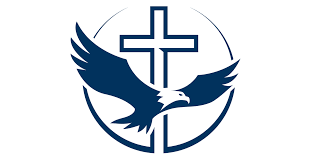 This Bulletin is given to the Glory of Godand in Loving Memory of Charles Sparkes & Familyby Betty Power, Scott & Troywww.stjohntheevangelistnl.comFacebook: SJTE Topsail Office email:  sjtetopsail@nfld.net Office phone number: (709) 834-2336Rector Email: jotienoel@gmail.com Cell: (709) 325-2366Our Parish Mission Statement We believe in nurturing a community of faith dedicated to inclusion, support and sharing the story of God's love with all people regardless of the stage of their spiritual journeyJesus said, “For it is as if a man, going on a journey, summoned his slaves and entrusted his property to them; to one he gave five talents, to another two, to another one, to each according to his ability… Then he went away. After a long time the master of those slaves came and settled accounts with them.” (Matthew 25: 14, 15, 19)Jesus gives us the good news in this morning’s parable that at some point God Almighty, who has given us the gift of life and all the gifts that make up our lives, that same One will ask us, what have you done with what you have been given?We will hope that, in spite of all the ways we have disappointed God, we will have pleased God enough for God to look on our lives, to smile, and to say, “Well done, good and faithful servant. Enter into the joy of your master.”There is a second piece implied in this parable. Surely this parable means that your life counts and that what you do does make a difference. If your life were irrelevant in the grand scheme of things, why would Jesus promise you a time of accountability? When you go forth from church today and go back into your world, know this: what you say, what you do, how you act makes a difference. God is somehow working through you to work God’s good intentions for the world. To you has been given a gift, the gift of the good news of Jesus Christ. God has blessed you with one talent or a dozen talents, and all those talents are to be invested, used for God in the world. God has given you all you need to do good with God in the world, and someday you’ll get to stand before God and say, with justifiable pride, Lord, here’s what I’ve done with what you gave me. My life is my little way of saying, “Thanks.”O God, from whose abundanceall gifts and skills are lavishly bestowed:give us courage to use our talentsas generously as you have given them,so that, being faithful to your purpose,we may share in your glory;through Jesus Christ our Saviour. Amen (ACC)We invite prayers for those who are sick - Patricia B., Elaine M., Benjamin C., Doug T., Tammy H., Jeanette P., Wally H.Set Sail - Life on Board - A Bible Study Series based on suggested Lessons for Season of Creation 2023, “Let Peace and Justice Flow Down like a River,” will take place on Wednesday mornings at 10:30 a.m.Wed., Nov. 22, 10:30 a.m. Matthew 18: 15-20 – ProphecyWed., Nov 29, 10:30 a.m. Exodus 14: 19-31 – The Wrath of Mother NatureThis Hybrid Bible Study Series will be onsite on Wednesdays, at 10:30 a.m., in the Parish Hall and via zoom to our parish family who want to be a part of this conversation but cannot be physically present. If you wish to attend via zoom, please contact Canon Jotie, he will send you a link to join us virtually. This gathering is part of The Parish of St. John the Evangelist’s commitment “to offer a variety of opportunities for people to explore communicating with God, living with their neighbour and serving the world.”Pilgrimage in the Park – Join us for a prayer walk in Chamberlain’s Park on Monday November 20th, 10:30 a.m. –  Our theme for this pilgrimage will be Autumn. Pilgrimage on any scale is an opportunity to awaken to the wonder and beauty of the world around us. In breaking from the daily routine, we are able to move out of our familiar ruts in order to re-examine our relationship with the MYSTERY OF LIFE. Our pilgrimages support opening and deepening awareness to the present moment, to our bodily senses, and to expanding conscious relationships with Creation as we seek and find in the Park.Chamberlains Park is a 16-acre wetland located in Chamberlains, Conception Bay South (CBS), NL. The Main Entrance is 1.5 kilometers east of Manuels Bridge on Route 60. From the Main Entrance, walk the 1 kilometer wheelchair-friendly trail of boardwalk, gravel and sidewalk which leads through the forest, across the park bridge to Chaytor’s Road, and along the Route 60 sidewalk back to the entrance. (Chamberlain’s Park Pamphlet)Vestry Meeting October – Just a reminder that St. John the Evangelist Vestry is meeting this week, Thursday, November 23rd, at 7:00 p.m.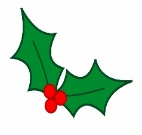 Thank you everyone!  Our Holly Tea on December 9th is sold out!Parish Companions – This Parish Ministry offers support to persons who are suffering grief and loss after the death of a loved one. If you would like to avail of the service of this ministry or have questions about it, please contact Canon Jotie or Gail Trewhitt, 834-3909, gtrewhitt@gmail.com.Worship CalendarThursday, November 23, 10:00 a.m. (White) 35th Anniversary EucharistSunday, November 26, The Reign of Christ, 10:30 a.m. (White) Holy EucharistSunday, December 3, Advent 1, 10:30 a.m. (Blue) Family Service.		Followed by a Cup O’ Tea in the Parish Hall		7:00 p.m. Evening Prayer – Aurora Estates Retirement HomeSunday, December 10, Advent 2, 10:30 a.m. (Blue) Advent Procession & Holy 		EucharistBishop: The Right Reverend Samuel RoseDiocesan Administrator: The Venerable Charlene TaylorRector: The Reverend Canon Josiah “Jotie” Noel, T.S.S.F. (Third Order, Society of St. Francis)Parish Deacon:  The Reverend Lisa CoxOrganists/Choir Director: Stephanie Gavell, Amanda Dawe-LedwellParish Wardens: Rex Hillier & Leanne SquireOffice Administrator: David Kelland